БAШКОРТОСТАН РЕСПУБЛИКAhЫ БӘЛӘБӘЙ РАЙОНЫ Муниципаль районынынЫçлакбаш ауыл советыауыл биләмәhе ХакимиәтеАдминистрация Сельского поселения Слакбашевский  сельсовет Муниципального районаБелебеевский район Республики Башкортостан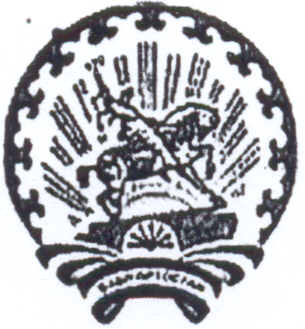  КАРАР                                                          постановление                  03 май 2018 й.                           № 10                             03 мая 2018 г.Об утверждении перечня мер, направленных на обеспечение выполнения обязанностей,предусмотренных федеральным законом "О персональных данных" и принятыми в соответствии с ним нормативнымиправовыми актамиВ соответствии с Федеральным законом от 27 июля 2006 г.  "О персональных данных" и в целях реализации Постановления Правительства Российской Федерации от 21 марта 2012 г. № 211 «Об утверждении перечня мер, направленных на обеспечение выполнения обязанностей, предусмотренных федеральным законом "О персональных данных" и принятыми в соответствии с ним нормативными правовыми актами, операторами, являющимися государственными или муниципальными органами» п о с т а н о в л я ю:1. Утвердить и ввести в действие организационно-распорядительные документы, регламентирующие порядок работы по обработке и защите персональных данных:Правила обработки, хранения и уничтожения персональных данных (приложение № 1).Политика обработки персональных данных (приложение № 2).Положение по обработке персональных данных в информационных системах персональных данных (приложение № 3).Перечень должностей, замещение которых предусматривает осуществление обработки персональных данных либо осуществление доступа к персональным данным (приложение № 4).Перечень персональных данных (приложение № 5).Порядок доступа сотрудников в помещения, в которых ведется обработка персональных данных (приложение № 6).Инструкция лица, ответственного за организацию обработки персональных данных (приложение №7).Инструкция лица, ответственного за обеспечение безопасности персональных данных (приложение № 8).Порядок резервирования и восстановления работоспособности технических средств и программного обеспечения, баз данных и средств защиты информации (приложение №9).Типовая форма согласия субъекта на обработку персональных данных (приложение № 10).Типовая форма обязательства о неразглашении конфиденциальной информации (персональных данных), не содержащих сведений, составляющих государственную тайну (приложение № 11).Типовая форма акта об уничтожении персональных данных (приложение № 12).Типовая форма согласия для кандидатов на участие в конкурсе (приложение № 13).Правила проведения мероприятий по контролю процессов обработки и защиты ПДн (приложение № 14).Правила рассмотрения запросов субъектов персональных данных или их представителей (приложение № 15). Журнал учета машинных носителей информации (приложение № 16). Журнал учета применяемых средств защиты информации, эксплуатационной и технической документации к ним (приложение 17).Положение по организации парольной защиты (приложение 18).Положение по организации антивирусной защиты (приложение 19).Типовая форма разъяснения субъекту персональных данных юридических последствий отказа предоставить свои персональные данные в связи с поступлением на муниципальную службу (приложение № 20).Типовая форма разъяснения субъекту персональных данных юридических последствий отказа предоставить свои персональные данные в связи с поступлением на работу или выполнением работы (приложение № 21).Правила работы с обезличенными данными (приложение № 22).Инструкция по обеспечению безопасности персональных данных (приложение № 23).Инструкция по действиям персонала во внештатных ситуациях при обработке конфиденциальной информации и персональных данных (приложение № 24).2. Ответственному за кадровую работу управляющему делами Администрации обеспечить при приеме на работу новых сотрудников проведение инструктажа по режиму обработки персональных данных в организации.3. Постановление довести до сведения всех сотрудников.4. Контроль за исполнением настоящего постановления оставляю за собой.Глава сельского поселения			                   	                Д.Ю. АндреевЛист ознакомления сотрудников и работников с постановлением «Об утверждении перечня мер, направленных на обеспечение выполнения обязанностей, предусмотренных федеральным законом "О персональных данных" и принятыми в соответствии с ним нормативными правовыми актами», утвержденного главой сельского поселенияот «___» __________ 2018 г.Дата ознакомленияФИО сотрудника, ознакомившегося с документомДолжность сотрудника, ознакомившегося с документомПодпись сотрудника, ознакомившегося с документом